Группа №55Урок №33-3410.04.2020гМДК. 01.01. Организация приготовления, подготовки к реализации и хранению кулинарных полуфабрикатовТема: «Тренинг по отработке безопасных приемов эксплуатации механического оборудования в процессе обработки овощей и грибов (картофелеочистительной машины)»Задание 1. Продолжите перечисление форм нарезки моркови и кулинарное использование.Задания:1. Подобрать необходимое технологическое оборудование для обработки овощей.2. Ознакомиться с устройством машин и механизмов.3. Освоить навыки их эксплуатации в соответствии с требованиями безопасных условий труда.Оборудование, инструменты и приборы: машины и сменные механизмы для обработки овощей (картофеле очистительные машины), лотки, весы, секундомер, транспортир.Порядок проведения работыI1. Выбрать из имеющегося оборудования машины, предназначенные для очистки овощей и картофеля.2. Ознакомьтесь с конструкцией машины для очистки картофеля. Снимите загрузочную крышку и найдите основные части: рабочую камеру с абразивными сегментами и рабочий инструмент (в виде усеченного конуса) с установленными внутри него абразивными элементами. Внизу корпус заканчивается чашей для сбора мезги. Снимите при помощи съемника рабочий инструмент и обратите внимание на то, что абразивные элементы его имеют три радиальные волны, которые способствуют лучшей очистке клубней. Снаружи рабочий инструмент имеет две лопасти для удаления из чаши мезги.Найдите разгрузочное окно с направляющим лотком, через которое осуществляется разгрузка картофеля. Посмотрите, как выполнено уплотнение и запор дверцы, закрывающей разгрузочное окно. Обратите внимание, что с внутренней стороны дверца имеет волнообразную поверхность для перемешивания овощей во время очистки.Снимите загрузочную воронку и осмотрите внутреннюю поверхность рабочей камеры.Снимите облицовку, которая крепится к фланцу рабочей камеры и основанию при помощи специальных винтов и фиксаторов, и рассмотрите привод машины, обеспечивающий вращение рабочего инструмента. Привод состоит из закрепленного на подвижной плите электродвигателя и клиноременной передачи. Обратите внимание на то, что рядом с электродвигателем расположена камера для отходов, в направляющих которой устанавливается бачок — сборник мезги. В верхней части камера для отходов с помощью резинового патрубка соединена с чашей рабочей камеры. В нижней части камера для отходов имеет отверстие для удаления воды в канализацию.Рассмотрите загрузочную крышку, выполненную в виде конического бункера. Снизу к крышке прикреплен кольцевой отбойник, направляющий движение клубней от стенок камеры к центру. Сверху загрузочная крышка закрывается откидной заслонкой. Найдите в отбойнике отверстие для подачи воды в рабочую камеру.Обратите внимание на то, что панель управления с кнопками («Пуск» и «Стоп») находится над разгрузочным лотком.3. Подготовьте машину к работе. Для этого установите рабочий инструмент на конической части приводного вала и закрепите с помощью гайки. Убедитесь в правильности установки конуса путем проворачивания его от руки (передаточный механизм начнет работать).Закрепите съемные щитки на станине и закройте камеру обработки загрузочной крышкой. Проверьте плотность прилегания дверцы разгрузочного люка. Подставьте под разгрузочный люк тару для очищенных корнеплодов. Резиновый рукав сливного патрубка опустите в ведро.Включите машину, вначале нажав на кнопку «Пуск», укрепленную на стене рядом с машиной, а затем на пусковую кнопку на панели управления. Проверьте работу на холостом ходу в течение 30—40 с. Обратите внимание на направление вращения рабочего инструмента.Откалибруйте картофель (или корнеплоды), вымойте его.Обработка в машине некалиброванного и непромытого картофеля замедляет процесс очистки, ведет к повышению процента отходов и быстрому износу абразивного покрытия.Откройте водопроводный кран и отрегулируйте поступление воды в камеру обработки, не допуская ее разбрызгивания.Ознакомьтесь с таблицей «Техническая характеристика машин для обработки овощей», обратите внимание на показатели «единовременная загрузка» и «продолжительность обработки». Проверьте правильность этих показателей экспериментально. Включите машину и загрузите в нее подготовленные корнеплоды, заметив по секундомеру время начала загрузки.Понаблюдайте через откидную заслонку за процессом очистки корнеплодов. При вращении рабочего инструмента клубни под действием центробежной силы отбрасываются к стенкам камеры. Ударившись о них и потеряв окружную скорость, клубни снова падают на конус. При соприкосновении с шероховатыми поверхностями рабочего инструмента и стенок клубни очищаются от кожуры, которая с потоком воды удаляется через сливной патрубок.Определите момент окончания очистки (на клубнях остаются только глазки и остатки кожуры во впадинах).Закройте водопроводный кран, откройте дверцу разгрузочного люка и на ходу произведите выгрузку очищенного продукта в тару, заметив по секундомеру время окончания выгрузки. Выключите электродвигатель.II1. Выбрать из имеющегося оборудования машины, предназначенные для нарезки сырых овощей.2. Ознакомиться с устройством дисковой машины (типа МРО50-200)Найдите основные части: корпус, загрузочное приспособление, сменные ножевые рабочие инструменты, сбрасыватель.Рассмотрите, как выполнено загрузочное приспособление: в виде бункера с тремя отверстиями. Посмотрите, какую форму имеют отверстия в бункере и определите, для загрузки каких овощей предназначено каждое из них.Изучите комплект рабочих органов. Посмотрите, как закреплены ножи на опорном диске: жестко или разъемно. Определите назначение каждого рабочего органа: терочный диск предназначены для нарезки овощей соломкой, диск с плоскими ножами и гребенками— брусочками; диск с плоскими ножами — ломтиками, кружочками или шинковки капусты и лука.Определите, можно ли регулировать толщину нарезки овощей. Если ножи жестко крепятся на опорном диске, толщина нарезки не регулируется и сечение отрезаемых кусочков обозначено на самом диске — найдите эти опознавательные знаки. Если бы ножи были закреплены на колодках, которые вставляются в окна опорного диска, то толщину нарезки можно регулировать. Насадите на рабочий вал диск с ножами.Потренируйтесь в сборке дисковой машины для различных видов нарезки овощей. Если приводной вал вертикальный, то на него насадите трехлопастный сбрасыватель, а затем дисковый нож или терочный диск так, чтобы прорези их втулок совпали с выступами стакана приводного вала. Повернув диск вручную, убедитесь в зацеплении и закрепите специальным винтом. На корпус установите загрузочный бункер и закрепите его фиксирующими устройствами. Научитесь пользоваться ими. Обратите внимание на наличие блокировочного выключателя, который разомкнет цепь питания электродвигателя, если загрузочное приспособление не закреплено.Изучите устройство привода машины для нарезки овощей; обратите внимание, снабжен ли механизм дополнительным редуктором и какова его конструкция.3. Подготовьте машину к работе, собрав вначале для нарезки ломтиками. Под разгрузочное устройство поставьте тару. Включите в работу и опробуйте на холостом ходу в течение 30—40 с.Отвесьте необходимое количество порций (в зависимости от состава ножевого комплекта) очищенного картофеля по 0,5 кг каждая, столько же моркови или свеклы и капусты.Включите в работу, заметив по секундомеру время начала испытания. Произведите загрузку одной порции картофеля и понаблюдайте за процессом нарезки.Вращающиеся ножи наталкиваются на неподвижные овощи, отрезают последовательно от клубня слой за слоем ломтики. В момент отрезания продукт удерживается от перемещения. Отрезанные ломтики проходят в зазор между диском и лезвием ножа и подаются в разгрузочное устройство. После окончания нарезки заметьте время.Таким же образом нарежьте картофель брусочками и соломкой; морковь или свеклу — соломкой, нашинкуйте капусту.Для каждого способа нарезки овощей используйте отдельную тару. Время нарезки фиксируйте секундомером.Оцените качество нарезки овощей. В одну из кастрюль отберите все кусочки неправильной формы и подсчитайте процент брака: определите его причину и способ устранения.По окончании работы машину разберите, а рабочие части промойте и насухо протрите. Ножи покройте пищевым несоленым жиром.Отчет о проделанной работе представьте по форме:Опишите технические характеристики изученного оборудования, правила его безопасной эксплуатации. Задание 1. Составить спецификацию: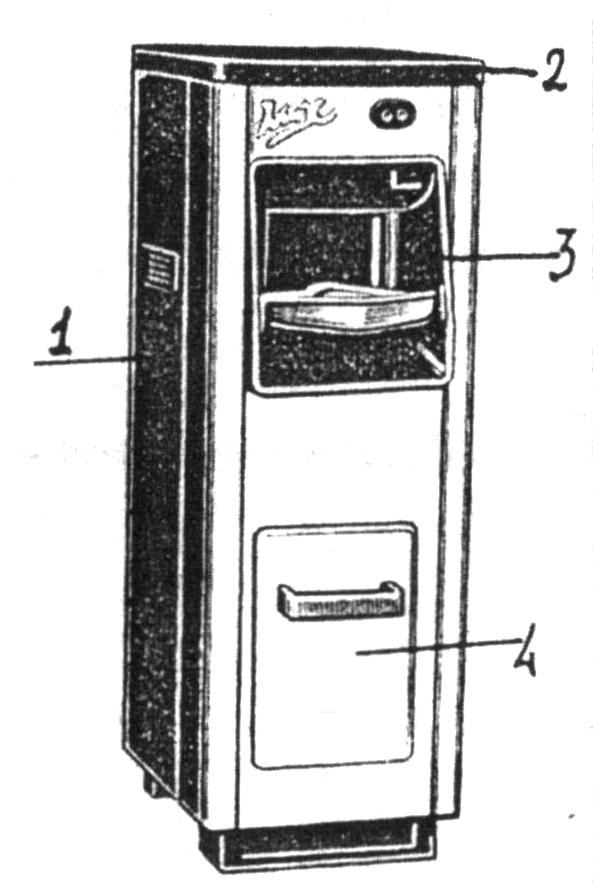 Картофелечистка МОК-125:1 –2 –3 –4 –Задание 2. Расшифруйте маркировкуМ- ______________________________________________Р- _______________________________________________О- _______________________________________________50-200- _______________________________________________Контрольные вопросы:1. В чем заключается сущность механического способа очистки?2. Для чего рабочий инструмент машин и механизмов имеет волнистую поверхность?4. Какую форму имеют рабочие органы картофелеочистительных машин и механизмов?5. Как устроены приводы в картофелеочистительных машинах и механизмах?6. Почему загрузка и выгрузка овощей должны производиться во время работы машины?7. Почему овощи перед очисткой должны быть откалиброваны и промыты?8. Какие факторы влияют на производительность машин для очистки?9.Преимущества и недостатки овощерезательных машин синдивидуальным и универсальным приводами.10. В чем состоит принцип резания овощей в машинах и механизмах различных типов?11. Как регулируется толщина среза овощей в машинах и механизмах различных типов?12. От чего зависит качество и форма нарезки овощей? Домашнее задание учебник Лутошкина Г. Г. «Техническое оснащение и организация рабочего места», стр.84Формы нарезкиКулинарное использованиеСоломка Брусочки 